Faith Lutheran Church in ValdersSharing God’s Word; Showing God’s Love; Serving God’s World.Ninth Sunday after PentecostJuly 25, 2021GatheringP:  We begin our worship in the name of the Father,      and of the  Son, and of the Holy Spirit.C:  Amen.Call to Worship: Psalm 150P:  Praise the LORD. Praise God in his sanctuary;      praise him in his mighty heavens.C:  Praise him for his acts of power; praise him       for his surpassing greatness.P:  Praise him with the sounding of trumpets, praise      him with the harp and lyre. C:  Praise him with dancing, praise him with       strings and pipes. P:  Praise him with the clash of cymbals, praise him      with resounding cymbals.C:  Let everything that has breath praise the      LORD. Praise the LORD.Opening Song       “Earth and All Stars”                                                            vs. 1, 2, 5    #731P:  The grace of the Lord Jesus Christ, the love of      God, and the communion of the Holy Spirit be      with you all.C:  And also with you.Prayer of the DayP:  Let us pray.  C:  Almighty God, you sent your Son to live       among us, and to be the light of the world. By       your grace adopt us as your sons and       daughters, and enlighten us through this gift       of your Son and the Holy Spirit, through         Jesus Christ our Lord, who lives and reigns      with you and the Holy Spirit, one God, now      and forever. Amen.Baptism of Colt Clifford ZutzP:  Do you believe in God the Father?C:  I believe in God, the Father almighty, creator       of heaven and earth.P:  Do you believe in Jesus Christ, the Son of God?C:  I believe in Jesus Christ, God's only Son, our       Lord, who was conceived by the Holy Spirit,       born of the virgin Mary, suffered under       Pontius Pilate, was crucified, died, and was buried; he descended to the dead.  On the third day he rose again; he ascended into heaven, he is seated at the right hand of the Father, and he will come to judge the living and the dead.P:  Do you believe in God the Holy Spirit?C:  I believe in the Holy Spirit, the holy       Christian Church, the communion of saints,       the forgiveness of sins, the resurrection of the       body, and the life everlasting.  Amen. Hymn of Praise         “Borning Cry”                #732The ScripturesOld Testament Reading: Isaiah 42:1 – 7    “Here is my servant, whom I uphold, my chosen one in whom I delight; I will put my Spirit on him, and he will bring justice to the nations.   He will not shout or cry out or raise his voice in the streets. A bruised reed he will not break, and a smoldering wick he will not snuff out.   In faithfulness he will bring forth justice; he will not falter or be discouraged till he establishes justice on earth. In his teaching the islands will put their hope.”   This is what God the LORD says—the Creator of the heavens, who stretches them out, who spreads out the earth with all that springs from it, who gives breath to its people, and life to those who walk on it:   “I, the LORD, have called you in righteousness; I will take hold of your hand. I will keep you and will make you to be a covenant for the people and a light for the Gentiles, to open eyes that are blind, to free captives from prison and to release from the dungeon those who sit in darkness.L: The Word of the Lord.  C: Thanks be to God.New Testament Reading: Galatians 5:13 – 25   You, my brothers and sisters, were called to be free. But do not use your freedom to indulge the sinful nature; rather, serve one another humbly in love.  For the entire law is fulfilled in keeping this one command: “Love your neighbor as yourself.”  If you keep on biting and devouring each other, watch out or you will be destroyed by each other.   So I say, walk by the Spirit, and you will not gratify the desires of the sinful nature.  For the sinful nature desires what is contrary to the Spirit, and the Spirit what is contrary to the sinful nature. They are in conflict with each other, so that you are not to do whatever you want.  But if you are led by the Spirit, you are not under the law.   The acts of the sinful nature are obvious: sexual immorality, impurity and debauchery; idolatry and witchcraft; hatred, discord, jealousy, fits of rage, selfish ambition, dissensions, factions and envy; drunkenness, orgies, and the like. I warn you, as I did before, that those who live like this will not inherit the kingdom of God.    But the fruit of the Spirit is love, joy, peace, patience, kindness, goodness, faithfulness, gentleness and self-control. Against such things there is no law.  Those who belong to Christ Jesus have crucified the sinful nature with its passions and desires.  Since we live by the Spirit, let us keep in step with the Spirit.L: The Word of the Lord.  C: Thanks be to God.Gospel Song        “Lord, Let My Heart Be Good Soil”                                                                                         #512The Gospel: Luke 11:9 – 13  “So I say to you: Ask and it will be given to you; seek and you will find; knock and the door will be opened to you.  For everyone who asks receives; those who seek find; and to those who knock, the door will be opened.  “Which of you fathers, if your son asks for a fish, will give him a snake instead?  Or if he asks for an egg, will give him a scorpion?  If you then, though you are evil, know how to give good gifts to your children, how much more will your Father in heaven give the Holy Spirit to those who ask him!”P: The Gospel of our Lord.  C: Praise to you, O Christ.MESSAGE         “Walk By the Spirit”Hymn             “O Holy Spirit Enter In”             #786Baptism of Colt Verlin ChristiansonP:  Do you believe in God the Father?C:  I believe in God, the Father almighty, creator       of heaven and earth.P:  Do you believe in Jesus Christ, the Son of God?C:  I believe in Jesus Christ, God's only Son, our       Lord, who was conceived by the Holy Spirit, born of the virgin Mary, suffered under Pontius Pilate, was crucified, died, and was buried; he descended to the dead.  On the third day he rose again; he ascended into heaven, he is seated at the right hand of the Father, and he will come to judge the living and the dead.P:  Do you believe in God the Holy Spirit?C:  I believe in the Holy Spirit, the holy       Christian Church, the communion of saints,       the forgiveness of sins, the resurrection of the       body, and the life everlasting.  Amen. Prayers of IntercessionLord, in your mercy, Hear our prayer.P:  In to your hands, O Lord, we commend all for      whom we pray, trusting in your bountiful love          for us that we know we have through Jesus      Christ, our Lord and Savior, in whose name we      pray.C:  Amen.Lord’s PrayerOur Father who art in heaven, hallowed be thy name, thy kingdom come, thy will be done on earth as it is in heaven. Give us this day our daily bread, and forgive us our trespasses, as we forgive those who trespass against us; and lead us not into temptation, but deliver us from evil, for thine is the kingdom, the power and the glory, forever and ever. Amen.Benediction Closing Song      “Go My Children with My                                Blessing”                             #543 P:  Go in the Spirit of Christ to love and serve the      Lord.C:  Sharing God’s Word, Showing God’s Love,       and Serving God’s World.Serving Us TodayGreeters: Earl and Barb Griffin	                         Head Usher: Lee A. EvensonUsher: Keith Lippert                                             Acolyte: Makenna KaderabekLector: Ron Jones	                                    Sound Operator: Loren Ulness                                  Projection: Timber Schuler  Video and Live Stream: Jake KaderabekServing Us Next WeekGreeter:  Cheryl Domrath		           Head Usher:  Scott ReinertsonUshers: Larry Naidl and Loren Ulness		                           Acolyte: Whitney UlnessLector: Clarissa UlnessVideo and Live Stream:               Projection: Sound Operator:  Last Week – Sunday: 104    Video: 76    Wednesday: 30    Offerings to the Lord’s work: $5,372.00Known to have been hospitalized or in need of prayer: Gorman Lex, Lorraine Reindl, Delores Johnson, Cathy Luckow, Ginger Linsmeier,  Bob Klessig, Ronald Christianson, Elling Jones (brother of Ron Jones),  Merle “Butch” Graf, Wayne Allen Huske.Please keep in your thoughts and prayers the following who are serving in the military: Daniel Brandl, Matthew Brill, Kyle and Dylan Conrad, Corey Evenson, Mitchell Hazelwood, Carter Hildebrandt, Jeff Konz, Justin Mertzig and Andy Schnell.  If there are others we should be remembering, please inform the church office.This morning, we welcome Colt Clifford Zutz and Colt Verlin Christianson into God’s kingdom and our congregation through Holy Baptism.  Colt Clifford was born March 27 to Jake and Abbey Zutz and his baptismal sponsors are Elizabeth Krueger and Chris Brandl. Grandparents are Doug and Tammy Meyer and Craig and Kay Zutz. Great grandparents are Ronald and Carol Zutz. Colt Verlin was born April 8 to Kyle and Leanne and his sponsors are Brian Pearson, Brianne Wolff and Deanne Berndt. Grandparents are Brenda Olson, Craig and Samantha Christianson and Matthew and Tabitha Torphy.  Great grandparents are Doris and the late Marvin Olson, Delores and the late Verlin Christianson, Karen and Don Wallace and Ronald and Hong McCluskey.  We rejoice at Colt Clifford and Colt Verlin’s rebirth through water and the Word!Faith’s Opportunities July 25-August 1Sunday		10:00 A.M. Fellowship HourMonday		6:00 P.M. Tel. Worship/JazzerciseWednesday	6:15 P.M.  WorshipThursday	6:00 P.M.  JazzerciseSunday		9:00 A.M.  Worship				10:00 A.M. Fellowship HourAs part of our 60th year celebration of coming together as one congregation of Faith, each week we will look at the symbolism around our church sculpted by O. V. Schaffer.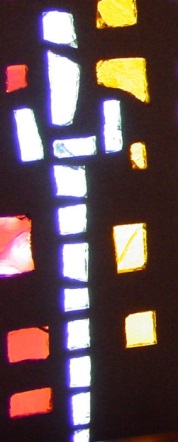 The Fellowship Hall WindowSt. Paul’s “spiritus gladius”, sword of the spirit, is used as his symbol.The Board of Evangelism is looking for a few individuals or families that would be able to assist us by walking and distributing various items to the spectators along the Valders Parade route on Sunday, August 1st.  If this is something you can assist with, please contact Julie Endries at 920-973-9881 or e-mail at theendries@gmail.com.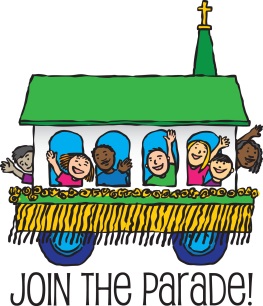 Do to unforeseen circumstances, the outdoor worship for August 1 will be held in the sanctuary.Back to SUNDAY School is coming up soon!  As you are shopping in stores over the next few weeks, please consider buying packs of markers for our Sunday School students to use at Faith Lutheran. Crayola markers should be on sale at this time of the year and we are looking to replenish our supply.  If you are able to donate, please put boxes of new Crayola markers in the basket outside the Sunday School office 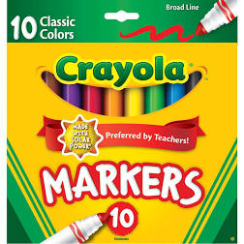 (next to the church office.)  Thanks in advance for your help from the Board of Christian Education!AUGUST STEWARDSHIP
SCHOOL KITS(4) 70-SHEET NOTEBOOKS OF WIDE OR      COLLEGE RULED PAPER      8 X 10 ½, NO LOOSE LEAF PAPER.(1) 30 CENTIMETER RULER, OR A RULER      WITH CENTIMETERS ON ONE SIDE &      INCHES ON THE OTHER(1) PENCIL SHARPENER(5) UNSHARPENED #2 PENCILS–(NO      MECHANICAL)(1) BOX OF 16 OR 24 CRAYONS(5) BLACK OR BLUE BALLPOINT PENS (NO      GEL OR CLICK PENS)(1) BLUNT SCISSORS(1) 2 ½” ERASER (no smaller than 2 ½”)PLEASE PLACE ITEMS IN THE STEWARDSHIP CABINET NEAR THE CHURCH OFFICE, LABELED “SCHOOL KITS”.  Any monetary donations can be left in the office with Christine.